Benchtop Waste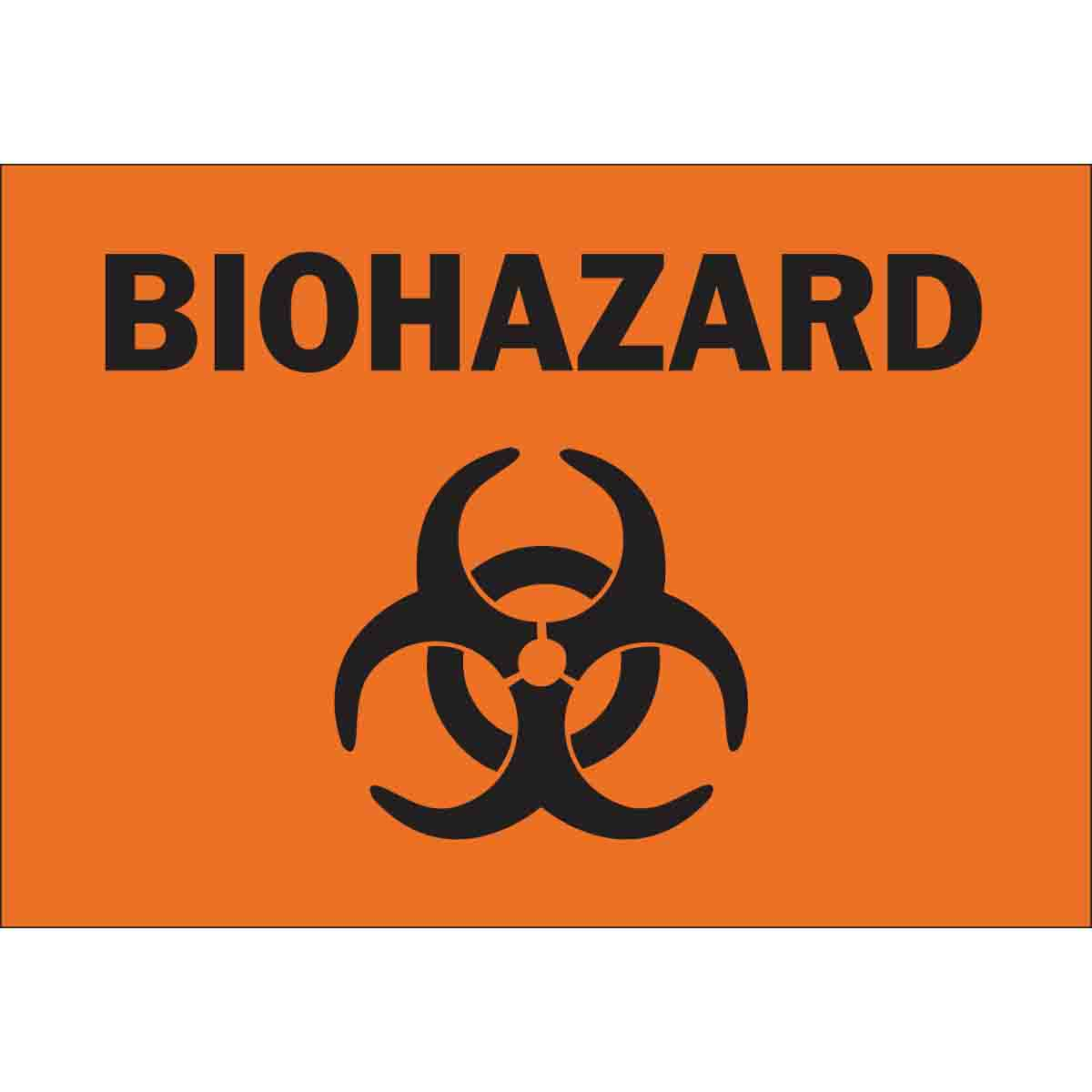 Empty Daily into BiowasteBenchtop WasteEmpty Daily into BiowasteBenchtop WasteEmpty Daily into BiowasteBenchtop WasteEmpty Daily into BiowasteBenchtop WasteEmpty Daily into BiowasteBenchtop WasteEmpty Daily into BiowasteBenchtop WasteEmpty Daily into BiowasteBenchtop WasteEmpty Daily into BiowasteBenchtop WasteEmpty Daily into BiowasteBenchtop WasteEmpty Daily into BiowasteBenchtop WasteEmpty Daily into BiowasteBenchtop WasteEmpty Daily into Biowaste